Le canard Enchaîné du 20120509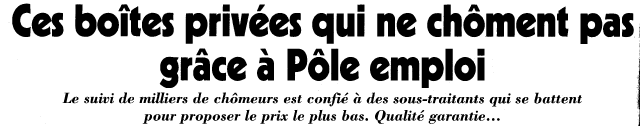 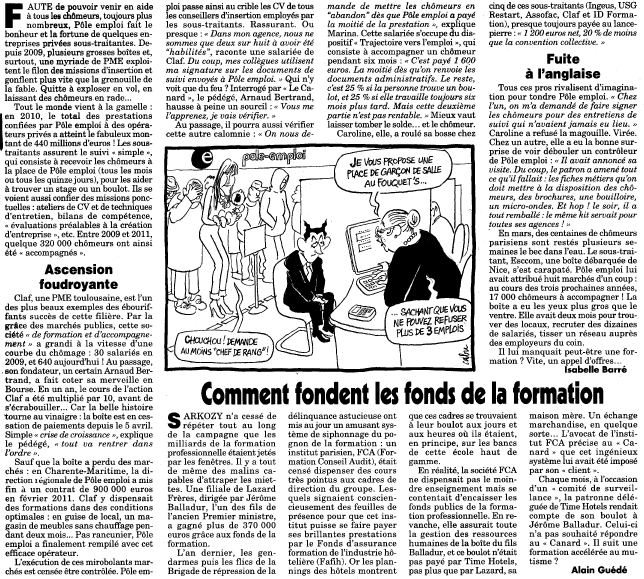 